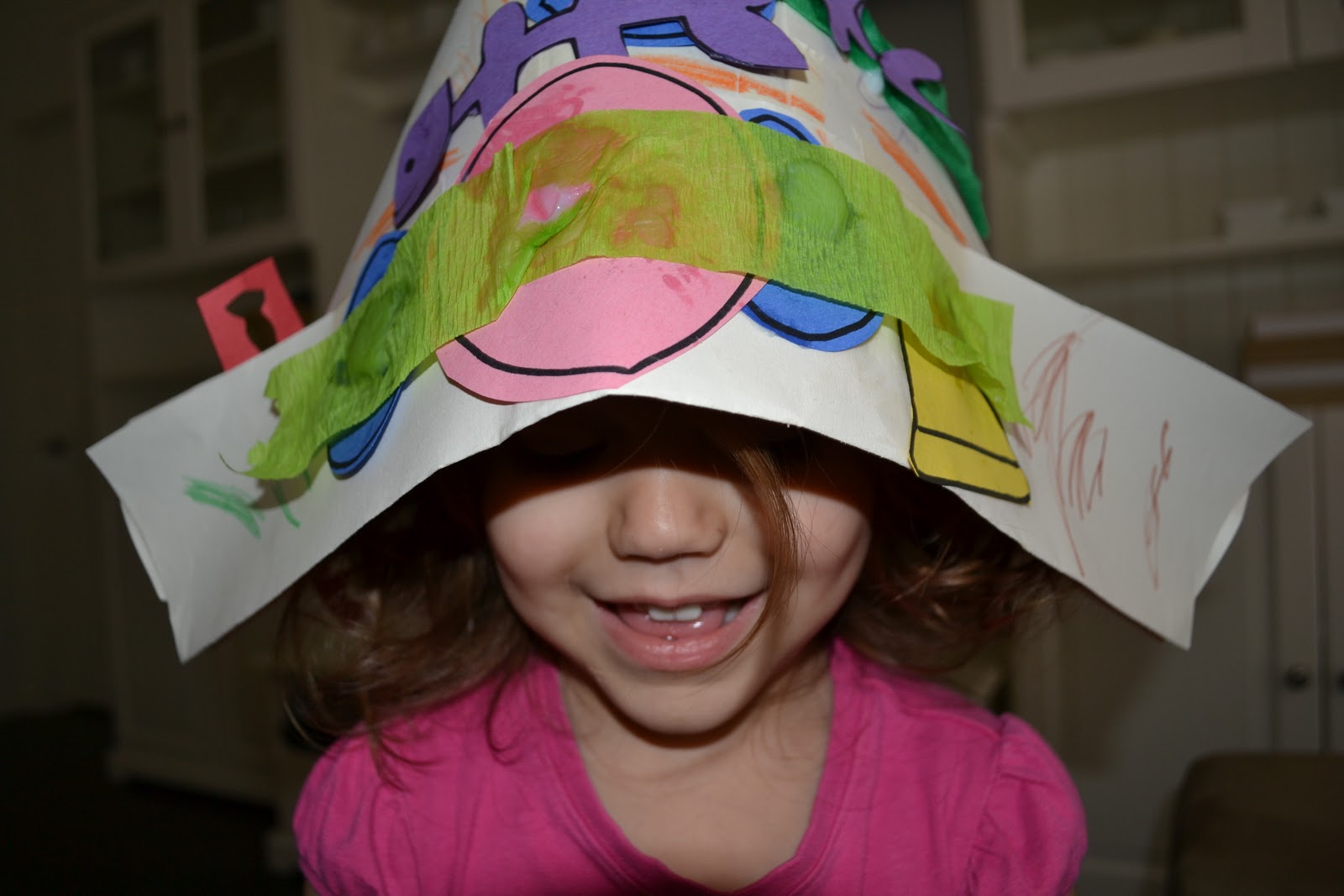 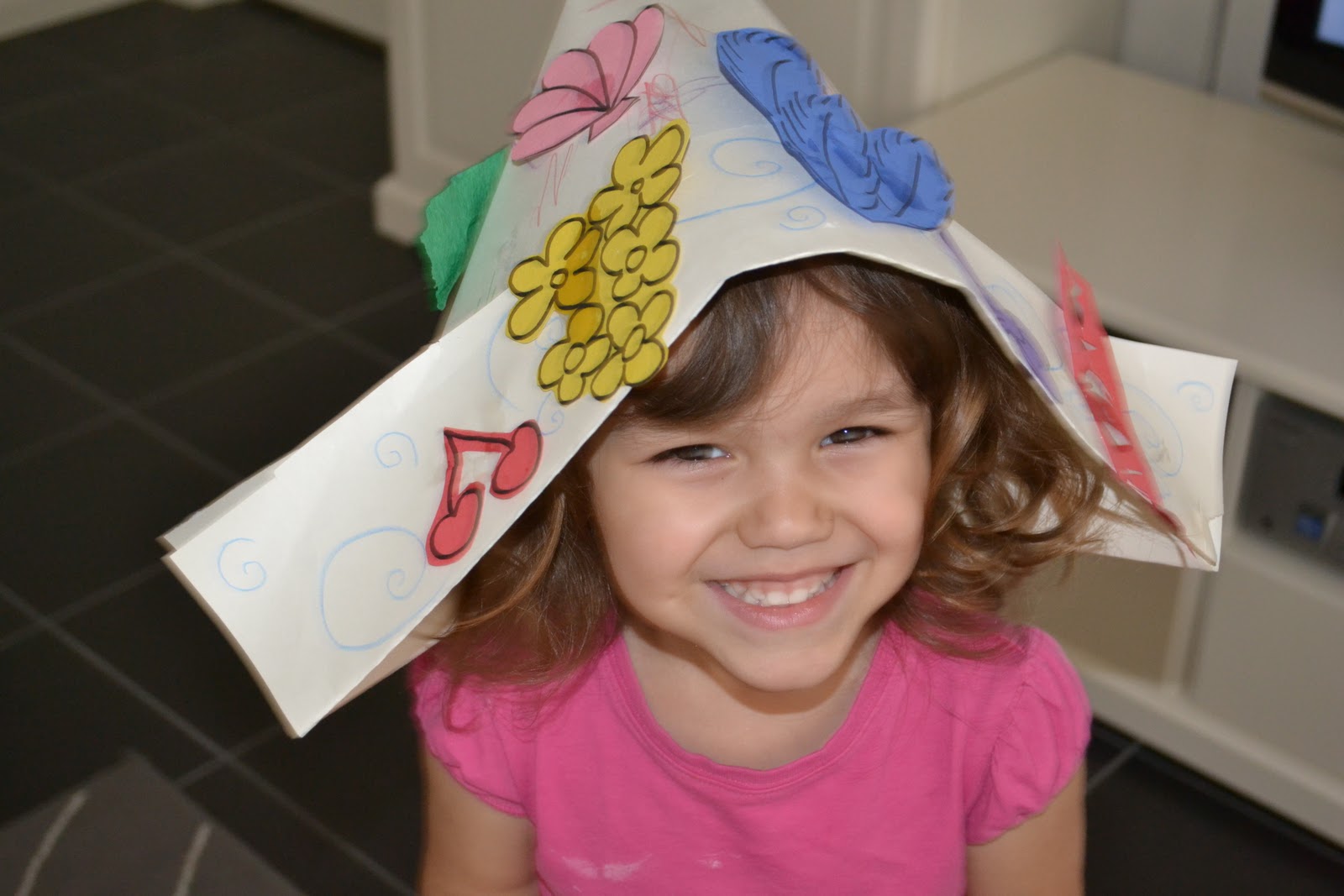 How to Make a Hat. Use a large piece of paper or a sheet of newspaper.Fold the paper in half. 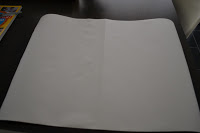 Fold over the top corners so they meet in the middle.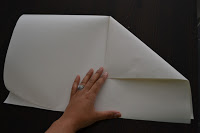 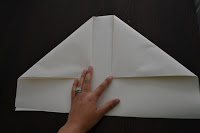 Lift up the front flap at the bottom and fold.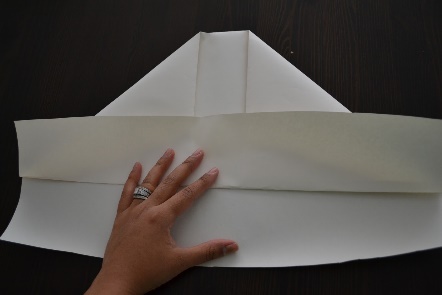 Flip the paper over and repeat.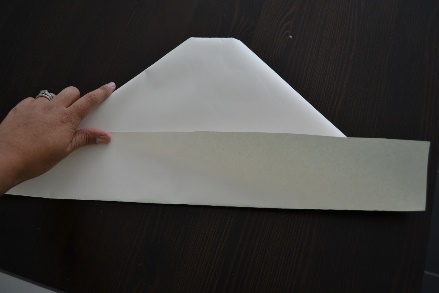 Decorate your hat.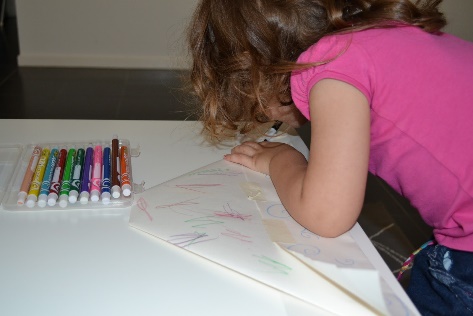 